Osýpky sú STÁLE HROZBOUna územi Europského regiónu WHO2017:21 315 prípadovVEDELI STE, ŽE… KNOW... 2016: 5273 prípadovVakcína proti osýpkam je bezpečná a účinná. Podlieha pravidelnému a prísnemu testovaniu a po dobu 50 rokov jej používania veľmi dobre spĺňa bezpečnostné kritéria   	Dve dávky vakcíny poskytujú skoro 100% ochranu.Osýpky môžeme zastaviť!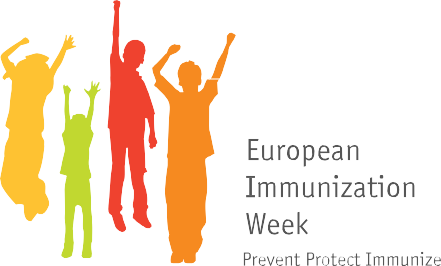 Stante sa súčasťou preočkovanej Európy#Vaccineswork to protect you	and those around you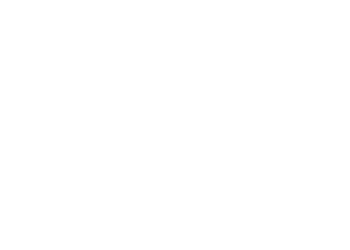 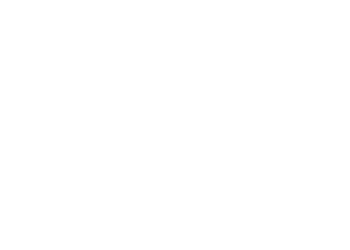 www.euro.who.int/vaccines© WHO/CISID data as of 2 February 2018